 Al Manar 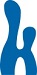 Programme de Formation A LA CARTE En Blended - learning:● Modules théoriques:  320 h● Modules Techniques : 180 hAssociation Al Manar des professionnels de l’éducation www.associationalamanar.comKm 8 Avenue Mohamed VI Rabat Maroc Tél : 05.37.75.32.37 /06.60.23.20.20/ 06.00.00.61.62Mail : centrealmanar@yahoo.fr    /  centrealmanar1969@gmail.com AL MANAR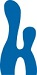 FICHE D’INSCRIPTIONFORMATION :  ………………………………………… Nom  et Prénom : ………………………………………………….………………………………………..Téléphone : ………………………………………………….………………………………………………...Adresse Mail : …………………………………………………….…………………………………………..Date et Lieu de Naissance :   …………………………………………………….……………………..Numéro de  : ………………………………………………….…………………...Nationalité : …………………………………………………….…………………………………………….Adresse : …………………………………………………….…………………………………………………..Centre Al Manar Km 8 Avenue Mohamed VI Rabat MarocTél : 05.37.75.32.37/ 06.00.00.61.62/ 06.60.23.20.20Site : www.associationalmanar.com Mail : centrealmanar1969@gmail.comAUTORISATION D’UTILISATION DES IMAGESJe soussignée :………………………………………………………………… CIN n° : …………………………………………………………………………Adresse : ………………………………………………………………………Autorise, Le Centre Al Manar à utiliser les photos et vidéos collectées pendant la formation en E-learning à les diffuser sur tous les supports de communication du centre Al Manar (rapport d’activité, site web, facebook, plateforme Dokeos…)Le Centre Al Manar affirme ne pas être lié par un éventuel transfert de cette autorisation à une tierce partie pour utilisation à des sites commerciaux.Signé librement,									Signature légaliséePIECES A JOINDRE AU DOSSIER :Une lettre manuscrite de candidature avec des précisions sur vos motivationsUne photocopie de la carte NationaleUn Curriculum Vitae détaillé et completPhotocopies des diplômes, attestations et brevets obtenus (niveau scolaire)Un certificat médical d’aptitude à la profession d’éducateur 6 photos d’identité récentesDroit à l’image légalisée  Al Manar Programme de Formation A LA CARTE En Blended - learning:● Modules théoriques:  320 h● Modules Techniques : 180 hAssociation Al Manar des professionnels de l’éducation www.associationalamanar.comKm 8 Avenue Mohamed VI Rabat Maroc Tél : 05.37.75.32.37 /06.60.23.20.20/ 06.00.00.61.62Mail : centrealmanar@yahoo.fr    /  centrealmanar1969@gmail.comFormationNbre de coursPrésentielDélaiTarifHygiène et santé8 cours1 journée2 mois2 100 DhsPédagogie9 cours1 journée2 mois2 200 DhsPsychologie8 cours1 journée2 mois2 100 DhsPsychomotricité8 cours1 journée2 mois2 100 DhsEveil scientifique8 cours1 journée2 mois2 100 DhsMéthodologie5 cours1/2 journée1 mois1 200 DhsCommunication professionnelle4 cours1/2 journée1 mois1 000 DhsSoft-skills            5 cours1/2 journée1 mois1 200 DhsDroit4 cours1/2 journée1 mois1 000 DhsHandicaps10 cours1 journée2 mois2 400 DhsFormationNbre de coursDélaiTarifJeux  Animation            7 cours1 mois1 000 DhsOrigami  4 cours1 mois800 DhsEveil musical  6 cours1 mois1 000 DhsContes4 cours1 mois800 DhsActivités artistiques                     6 cours1 mois1 000 DhsFormationNbre de coursPrésentielDélaiTarifHygiène et santé8 cours1 journée2 mois2 100 DhsPédagogie9 cours1 journée2 mois2 200 DhsPsychologie8 cours1 journée2 mois2 100 DhsPsychomotricité8 cours1 journée2 mois2 100 DhsEveil scientifique8 cours1 journée2 mois2 100 DhsMéthodologie5 cours1/2 journée1 mois1 200 DhsCommunication professionnelle4 cours1/2 journée1 mois1 000 DhsSoft-skills            5 cours1/2 journée1 mois1 200 DhsDroit4 cours1/2 journée1 mois1 000 DhsHandicaps10 cours1 journée2 mois2 400 DhsFormationNbre de coursDélaiTarifJeux  Animation            7 cours1 mois1 000 DhsOrigami  4 cours1 mois800 DhsEveil musical  6 cours1 mois1 000 DhsContes4 cours1 mois800 DhsActivités artistiques                     6 cours1 mois1 000 Dhs